Varsinais-Suomen kirjastojen kotiseutuaineistoja verkossa kaikkien ulottuvillaVarsinais-Suomen kirjastot saivat 2016 Aluehallintovirastolta rahoitusta Varsinais-Suomen muisti- projektia varten. Projekti alkoi vuoden 2016 lokakuussa ja sen tarkoitus oli varsinaissuomalaisten kirjastojen kotiseutukokoelmien digitointi ja vienti verkkoon valituin osin. Digitoituina kotiseutuaineistot ovat kaikkien luettavissa, ja niitä voidaan käyttää esim. tutkimuslähteinä. Parhaimmillaan aineistot vahvistavat yhteisöllisyyttä ja antavat virikkeitä sosiaaliseen tiedonjakamiseen ja uuden paikallisen ja globaalinkin tiedon luomiseen. Projektissa digitoidut aineistot julkaistiin ja niiden sisällöt kuvailtiin kirjastojen yhteiseen järjestelmään (digi.kirjastot.fi), minkä kautta ne ovat kaikkien kiinnostuneiden käytössä ja löytyvät myös hakusanoilla. Ne löytyvät myös kirjastojen, arkistojen ja museoiden yhteisen hakupalvelu Finnan kautta, joten nämä aineistot hyödyttävät kaikkia Finnan käyttäjiä niin Suomessa kuin sen rajojen ulkopuolella. https://www.finna.fi/ Hankkeeseen osallistuivat seuraavat varsinaissuomalaiset kunnan- ja kaupunginkirjastot: Laitila, Mynämäki, Naantali, Nousiainen, Paimio, Parainen, Raisio, Rusko, Somero, Turku, Uusikaupunki ja Vehmaa.Projekti päättyi 31.8.2017 ja kotiseutukokoelmista on digitoitu n. 20 000 sivua, 333 teosta ja n. 790 valokuvaa. Aineisto on pääasiassa paikallishistoriaa, kotiseutukuvauksia, historiikkeja, runoja, kaunokirjallisuutta ja valokuvia. Varsinais-Suomen kirjastojen digitoituihin kotiseutuaineistoihin voi tutustua tästä linkistä: http://digi.kirjastot.fi/collection-tree   (Skrollaa alas).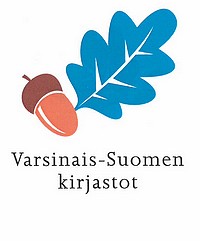 ProjektipäällikköAnn-Christin Antellann-christin.antell(at)turku.fi